Publicado en Madrid el 21/01/2021 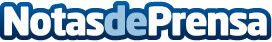 La contratación de personas con discapacidad desciende un 26% en 2020, según Fundación AdeccoEl 70% de las personas con discapacidad cree que la COVID-19 estancará su inclusión laboral en la próxima década. Al ser preguntados por sus "3 grandes deseos" para la próxima década, un rotundo 92% menciona el "empleo estable" como principal aspiración. El empleo se convierte en todo  un anhelo, en la medida en que un 64% declara haber sentido discriminación laboral en algún momento de su vida y un 76% sostiene que la discapacidad sigue siendo un hándicap para encontrar trabajoDatos de contacto:Autor914115868Nota de prensa publicada en: https://www.notasdeprensa.es/la-contratacion-de-personas-con-discapacidad_4 Categorias: Nacional Sociedad Solidaridad y cooperación Recursos humanos http://www.notasdeprensa.es